Semente reproduz de sua própria espécie muitas vezes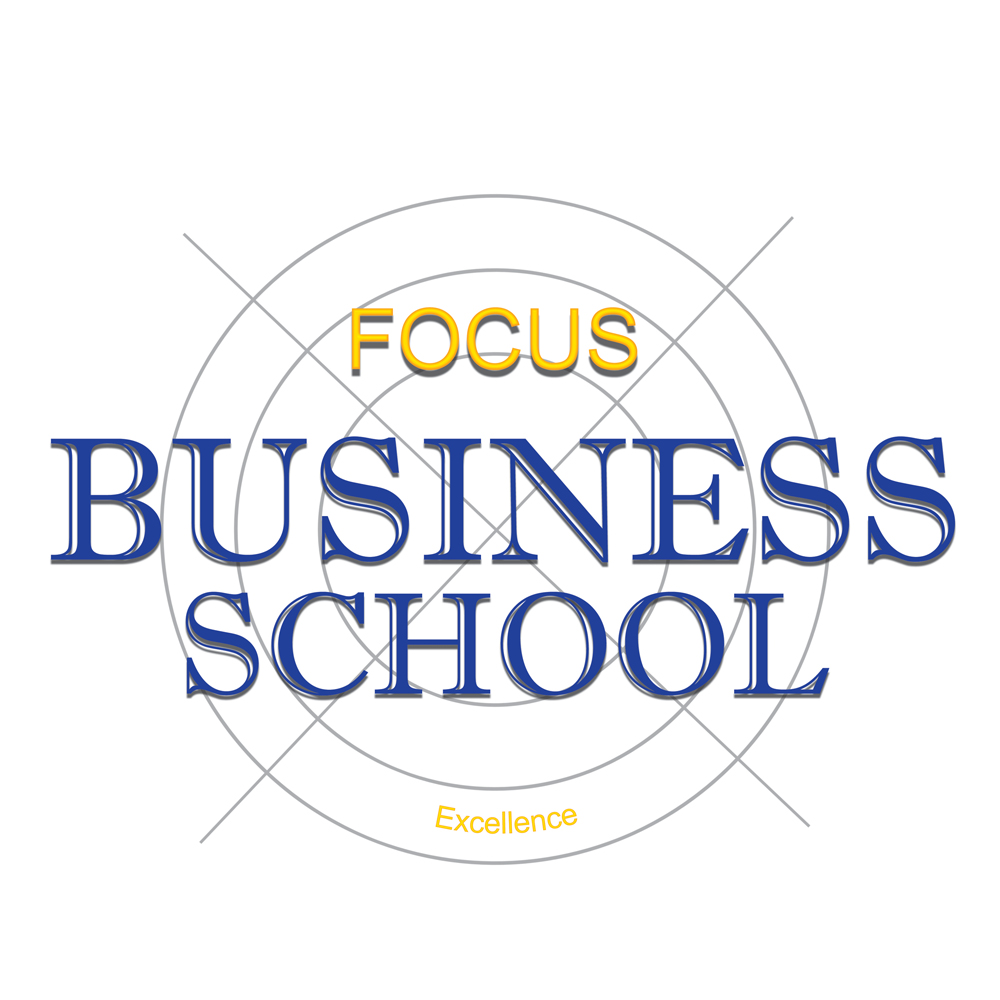 O segredo por trás da semente é o seu poder de se reproduzir. Ele pode reproduzir sua própria espécie, multiplicando-se muitas vezes.Paulo chamou o dinheiro que os Coríntios deram aos pobres em Jerusalém uma semente (2 Cor 9:6-11), então ele igualiza dinheiro e a semente física. Dinheiro vai operar pela mesma regra como a semente.Quando não consumimos todo o nosso rendimento, mas reservamos algum dele, o dinheiro-semente vai começar a reproduzir mais de sua própria espécie em nosso benefícioComo PODER SEMENTE trabalha na agriculturaA Biblia diz – Gen 1:11-12 E disse Deus: Produza a terra erva verde, erva que dê semente, árvore frutífera que dê fruto segundo a sua espécie, cuja semente esteja nela sobre a terra. E assim foi. E a terra produziu erva, erva dando semente conforme a sua espécie e árvore frutífera, cuja semente está nela conforme a sua espécie. E viu Deus que era bom. Aqui podemos ver como Deus iniciou o processo maravilhoso, onde uma árvore ou uma erva irá reproduzir-se por sua própria semente.Como PODER SEMENTE reproduz dinheiroPortanto, se o dinheiro funciona da mesma maneira como a semente, então o dinheiro é capaz de produzir mais dinheiro.Assim é o dinheiro que pode trabalhar sem ser incomodado, sem nós sermos tentados a usá-lo para o consumo, é a semente que permanece semente e não é transformado em pão que vai nos dar mais de sua própria espécie.
É por isso que algumas pessoas que já têm dinheiro estão apenas fazendo ainda mais dinheiro.A Biblia diz – Mat 25:29 Porque a qualquer que tiver será dado, e terá em abundância; mas ao que não tiver até o que tem ser-lhe-á tiradoEste não é um ideal, algo preferível, mas uma declaração de realidade. Se descobrir esta realidade, podemos usá-lo para o bem, para nos beneficiar.Se temos dinheiro semente que é posto em acção isto pode criar mais recursos pelo poder de reprodução.Vamos aprender como esse mundo funciona e fazê-lo funcionar para o bem. Jesus disse que uma vez que compreendemos a verdade, como a realidade funciona, esta verdade nos libertará (João 8:31-32).  A Biblia diz – Marcos 4:26-29 “O reino de Deus é assim como se um homem lançasse semente à terra, 
E dormisse, e se levantasse de noite ou de dia, e a semente brotasse e crescesse, não sabendo ele como. Porque a terra por si mesma frutifica, primeiro a erva, depois a espiga, por último o grão cheio na espiga. E, quando já o fruto se mostra, mete-lhe logo a foice, porque está chegada a ceifa.”Aqui está um bom exemplo de como a semente trabalha por seu próprio poder. O agricultor, depois de ter feito todos os preparativos, planta a semente no solo e deixa-la. A semente agora trabalha para o agricultor, sem ele fazer nada, trazendo-lhe um bom retorno quando o tempo está maduro.Como pode fazer o Poder Semente multiplicar o seu dinheiroPodemos trabalhar duro para conseguir dinheiro, mas quando o dinheiro é investido, trabalha por seu próprio poder para nos abençoar com melhores finançasSe tem dinheiro numa conta poupança, ela lhe dará um juro sem você suar.Se você investir seu dinheiro em uma criação de gado, os animais irão produzir e aumentar o seu valor por si só, por crescer e se reproduzir mais de sua própria espécie.Quando uma necessidade ocorre, e você tem dinheiro, então não tem que emprestar dinheiro e pagar juros. Isto vai poupar dinheiro para você.Assim, logo que você tem dinheiro que não consume, pode investir esse dinheiro e ele vai se multiplicar. Em seguida, o seu investimento vai trabalhar em seu nome para melhorar a sua situação financeira.O dinheiro fará o dinheiro!2.  Por que não há desenvolvimento financeiro na vida de algumas pessoas?O que temos falado até agora explica por que tantas pessoas não sentem nenhum desenvolvimento em suas finanças – consomem tudo o que ganham.Algumas pessoas ganham muito poucoPara algumas pessoas há uma explicação natural. Elas ganham quase nada. A vida é extremamente difícil e, para sobreviver elas não vêem qualquer outra forma de vida, mas da mão para a boca.
Mas Deus é o seu fornecedor fiel e quer mudar a sua situação!A Biblia diz – Fp. 4:19O meu Deus, segundo as suas riquezas, suprirá todas as vossas necessidades em glória, por Cristo Jesus.Algumas pessoas pensam que a semente é tão insignificante que não semeiamQuando começam a pôr de lado a semente para a poupança e o investimento, pode parecer tão insignificante que podem pensar: "Isso pode realmente fazer alguma diferença?"
Mas uma vez que você começar a aplicá-lo, ela vai começar a trabalhar para você e crescer e se multiplicar e trazer-lhe um desenvolvimento financeiro. O próprio Deus vai acrescentar a sua bênção para sua acção.Como o tempo passa, o pequeno se torna maior, o insignificante torna-se significativo, o que não parecia fazer nenhuma diferença depois de um tempo vai fazer uma grande diferençaA Biblia diz – Marc 4:30-32 “A que assemelharemos o reino de Deus? Ou com que parábola o representaremos? É como um grão de mostarda, que, quando se semeia na terra, é a mais pequena de todas as sementes que há na terra; Mas, tendo sido semeado, cresce; e faz-se a maior de todas as hortaliças, e cria grandes ramos, de tal maneira que as aves do céu podem aninhar-se debaixo da sua sombra..”Quando uma empresa começa geralmente é pequeno, como um planta tenra, mas com o tempo pode crescer a uma grande árvore, empregar muitas pessoas, construindo-lhes um ninho de provisão.Algumas pessoas estão presas em maus hábitos e mau planeamentoViver da mão para a boca durante um longo período afecta o pensamento e ficam presos num pensamento de curto prazo e maus hábitos. Má administração do dinheiro é a principal causa do problema.Se houver maiores rendimentos por um tempo, não reservam o dinheiro. Elas apenas usam a oportunidade de consumir mais. Deveriam tirar proveito da situação, mudar seus hábitos e começar a reservar o dinheiro semente!O Poder de semente é uma poderosa ferramenta para quebrar a pobreza quando é implementado ao longo de um período mais longo. O caminho para sair da pobreza é no aumento da riqueza e na acumulação do capital e/ou bens.Quanto mais você pode reservar o dinheiro ou aumentar os activos, mais forte as suas finanças.
Quando você tem mais dinheiro e activos, pode investir mais em novos projectos. Um desenvolvimento positivo vai começar em sua vida, constantemente melhorando e aumentando a sua riqueza Discussão3. Onde semear - Os dois campos principais de investimentoO livro de Gálatas fala sobre dois campos - o campo da carne e o campo do espírito, isto é se andarmos na corrupção da carne ou na nova vida no espírito.Da mesma forma, uma vez que vivemos em duas dimensões ao mesmo tempo, o espiritual e o natural, podemos optar por colocar o nosso dinheiro em dois campos diferentes e voltar um retorno:
             o campo espiritual do reino de Deus
             o campo natural da criação4.  Semeando no campo espiritualIsto é o que semeamos no reino de Deus, o que Paulo está mencionando em        2 Cor 8:9.
Quando damos ao trabalho de Deus e ajudamos a financiar o que Deus está fazendo, com certeza haverá uma colheita de bênçãos em nossas vidasA Biblia diz – 2 Cor 8:9 Porque já sabeis a graça de nosso Senhor Jesus Cristo, que, sendo rico, por amor de vós se fez pobre; para que pela sua pobreza enriquecêsseis. A bênção financeira em nossas vidas não depende de nossas acções, mas é o resultado de Jesus tornando-se maldito na cruz em nosso lugar, e liberou a bênção de Abraão em nós  (Gal 3:13-14).
Toda bênção que recebemos, seja financeira ou outra, é uma obra da graça de Deus.Mas a Bíblia também nos diz que existe a lei da semeadora e da colheita que se aplica à área financeira.Existem basicamente três formas de semeadora no reino de Deus:Dízimo - (Ml3:10-12) Se nós fielmente damos a Deus o dízimo, então as janelas do céu estarão abertas sobre nossas vidas e Deus derramará suas bênçãos sobre nós.Dar - (Lucas 6:38) Jesus disse da e será dado a você, uma boa medida, recalcada, sacudida e transbordando, será dada em seu seioEsmola- (Prov. 19:17) Se compadece do pobre, estamos dando ao Senhor e ele vai nos pagar de volta para o que temos feito. Você nunca pode tornar-se pobre por dar aos pobres!A semente do dízimo, doação e esmola será como uma semente plantada no campo celestial, que traz um retorno de bênçãos para nós. A medida da nossa doação determina a medida da nossa colheita celestial na área financeira.
Quando damos a Deus de um coração generoso e cheio de fé, seremos abundantemente abençoados como a bíblia testifica tantas vezes.Se você quer ter uma vida abençoada por Deus na área financeira, então, seja um doador alegre e generoso.Assim, parte do que você chama sua receita é a semente que Deus lhe forneceu e que ele pretendia que você deve dar de volta para ele, assim como o agricultor retorna a sua semente para o campo, onde ele obteve-aEsse dinheiro não se destina a atender às suas próprias necessidades, mas a sua contribuição para tornar os planos de Deus verdade na terra. Deus nos chamou para sermos seus colegas de trabalho e ele nos deu o privilégio de financiar parte do que ele está fazendoQuando aceitamos fielmente essa responsabilidade, ele vai nos recompensar por ser mordomos fiéis.Devemos sempre lembrar que nada realmente nos pertence, tudo pertence a Deus (Sl 24:1). O que temos é confiado á nós por nosso Mestre, e o que Ele quer que nos trazemos de volta para Ele, devemos trazer sem qualquer duvida.Se formos fiéis a Deus, Deus será fiel a nós. E ainda mais, é alegria total para dar a Deus porque o amamos, o seu trabalho e o seu povo.5.  Semeando no campo naturalO campo natural significa as oportunidades de negócios que estão disponíveis para nós. Deus nos deu a possibilidade de usar a criação com a finalidade de nos apoiar e criar riquezaTalvez a criação de riqueza é algo que confunde alguns crentes, mas Deus nos quer aproveitar a vida e ser capaz de cuidar de nós mesmos e nossas famílias. Ele não quer que a gente sofre com a escassez perpétua. Um de seus nomes é o Deus da abundância – El Shaddai.Para entrar nas bênçãos de Deus na área financeira envolve mais do que apenas orando e dando. Orando e dando é apenas uma parte da entrada na bênção de Deus. O trabalho duro, administração sábia do dinheiro e criação de riqueza são outras partes muito importantes que não podem ser negligenciadas, se quisermos ver as promessas de Deus cumpridas nesta área.
A Bíblia é muito clara de que devemos gastar o nosso dinheiro com sabedoria. Ser generoso é importante, mas também de gerir o nosso dinheiro de uma maneira que se multiplica.Deixe a sabedoria de Deus lhe mostrar onde plantar sua sementeComo Jesus nos ensinou, nem todos os campos onde a semente é semeada renderá frutos. Se a semente é lançada no campo errado, o investimento pode ser perdido ou o retorno muito pequeno (Marcos 4).O Senhor quer nos ensinar como ser bem sucedidos e fazer lucros e não            prejuízos.  Ele quer nos ensinar através do Espírito Santo. Pergunte a ele quando, onde e como o seu investimento deve ser feito. Ele quer ajudá-lo.         Ele quer ser seu Conselheiro de Negócios.
Jacó começou seu próprio negócio depois de ser contratado por seu tio por muitos anos. Ele chegou a um limite de receita, sendo empregado. Ao iniciar o seu próprio negócio na criação de gado, ele poderia quebrar essas limitações. Em seguida, ele se tornou um homem rico. Mas o segredo de sua riqueza era que Deus lhe deu uma revelação sobre como aumentar seu ouvido. Jacó recebeu a sabedoria de Deus para o negócio pelo Espírito.Quando Deus proveu o maná dos céus para os filhos de Israel durante a sua caminhada do deserto, deu-lhes instruções claras que eles tinham que seguir de forma disciplinada.
Algum dia, eles estavam a recolher uma parcela, outro dia porção dupla, e ainda outro dia, nada em tudo. Quando as pessoas não seguiram as instruções, experimentaram falta, ou falha em suas finançasEntão, Deus quer instruí-lo em suas decisões de negócios, como estender a mão e aproveitar as oportunidades que Deus lhe proporciona. Certifique-se que siga estas instruções de forma disciplinada. Ouça a voz pequena dentro de vocêAlgumas orientações antes de iniciar um negócioDecidir que tipo de negócio deve começar é tão individual e único como decidir com quem se casar.
Mas aqui estão algumas orientações que podem ser úteis para você:Deut 28:8- O Senhor abençoará as obras das tuas mãos!Em que área as suas mãos são boas? O que vem naturalmente? Isso mostra os dons de Deus em você e em que você é bom criará a oportunidade de negócio.O que têm feito as suas mãos antes? Que experiência tem? Sua experiência anterior geralmente é um degrau natural em negócios.As suas mãos/ mente podem ser treinados para que? O que está disponível? Em termos de educação, formação profissional, aprendizagem, trabalhando para outra pessoa, em parceria?Você vai ganhar dinheiro com suas habilidadesNeh 8:10 – A alegria do Senhor é a nossa forçaO que gosta de fazer? Você tem uma atracção / interesse para um determinado ofício / profissão? É uma expressão do talento que Deus colocou em você!É mais fácil para se tornar bom em algo que você realmente goste, e uma atitude apaixonada vai ajudar você a percorrer um longo caminho.2 Cor 2:12 - Quais são as oportunidades?Qual é a demanda do consumidor? As pessoas estão pedindo que tipo de produtos e serviços? Encontre uma necessidade do consumidor em sua comunidade e preenchê-lo, então você tem um negócio natural.
O que fazem os outros? Se outros estão fazendo algo, então é um negócio que funciona. Apenas certifique-se que há lugar para mais um jogador! Em seguida, tente ser melhor, mais barato, mais eficiente e atraente para o cliente, do que seus concorrentes.Quais são os programas de educação que estão disponíveis?Você pode ser parceiro com alguém que tem experiência? Completando suas habilidades ou capital com outra pessoa.
Seja uma pessoa activa! Uma pessoa que está activa e em constante movimento vai encontrar e criar oportunidades (Actos 16).Tal pessoa acabará por esbarrar em ideias de negócio e oportunidades certas.Conte com Deus!Confie que o Senhor está com você e abre as portas para você (Sl 23:03)Orar e estar em movimento (Jer 31:9)Pedi, e ele vai lhe dar sabedoria (Tiago 1:5)Lembre-se - É o Senhor que dá a força para ganhar riquezas (Dt  8:18)Assim, no campo natural, nós colocamos nossos investimentos e trabalho em oportunidades de negócio.
Oportunidades de negócios podem ser de duas maneiras:
empresas privadas (por exemplo, compra de casas, terrenos, gado e depois vendê-lo com lucro)
empresas societárias (por exemplo, ter um salão de café, internet café, uma empresa de computador)Nem todos podem ou devem fazer negócios corporativos (viver do negócio), mas todo mundo pode fazer o negócio privado (criando rendimentos extras).  Então, por ser sábio e orientado, podemos colocar nossa semente em investimentos na vida que podem criar um desenvolvimento financeiro para nós. 6.  Qual é a razão para fazermos negócio?A Biblia diz – Lucas 19:13 E, chamando dez servos seus, deu-lhes dez minas, e disse-lhes: Negociai até que eu venha.Como podemos ver neste versículo da Bíblia, como o corpo de Cristo, somos chamados a fazer o negócio até a segunda vinda de Jesus, e fazer isso para o serviço do rei.Vamos aumentar nossa riqueza, e vamos apoiar o reino de Deus financeiramente. Nós fazemos o negócio para que possamos usar o nosso dinheiro para servir o nosso Senhor Jesus.Você tem a responsabilidade de usar os talentos e recursos que Deus lhe deu. Alguns desses dons são dons espirituais, alguns são dons naturais, e alguns deles são dons financeirosEsta escritura claramente nos incentiva a fazer negócios com o dinheiro que temos. Não há nada de imoral, vergonhoso ou carnal em fazer negócios. Pelo contrário, quando fazemos negócio em uma maneira piedosa, é uma grande bênção para nós, para as pessoas ao redor e para o reino de DeusComo os textos em Mat 25 e Lucas 19 mostram, o objectivo de uma boa administração é aumentar e fazer os recursos crescer. Este é também o que chamamos de negócio bem-sucedido7.  Lembre-se sempre – Deus é a nossa fonte totalA Biblia diz – 2Cor 9:10 	“Ora, aquele que dá a semente ao que semeia, e pão para comer, também multiplicará a vossa sementeira, e aumentará os frutos da vossa justiça”Deus é a nossa verdadeira fonte na área financeira. Confiamos nele, e ele nos fornece o pão, o nosso pão de cada dia para comer, e então ele põe em nossas mãos a semente a ser plantada.
Nós levamos a nossa responsabilidade como mordomos para identificar e separar o que consumir, o pão, e o que plantar, a semente. Quando nós colocamos a semente na terra, Deus é o único que dá o aumento para o que temos plantado e dá um retorno.
Nós fazemos o nosso trabalho de investir no reino de Deus e no natural. Nós plantamos e irrigamos, como diz Paulo em 1 Coríntios.03:07, mas é Deus quem dá o crescimento e torna possível a colheita.Não é a nossa capacidade que nos fará prosperar, mas é o Senhor que nos dá força para adquirir riqueza. (Deut.08:18) É a bênção do Senhor que pode nos fazer prosperar e não o nosso próprio poder. Somos totalmente dependentes de Deus o tempo todoEle fornece para atender às nossas necessidadesEle nos dá o investimento para o reino e negóciosEle faz crescer para que mais está voltando
Desta forma, Deus é o princípio e o fim da nossa prosperidade, o Alfa e o Ómega
(Apocalipse 1:8).Somos dependentes dele e nós confiamos nele o tempo todo.